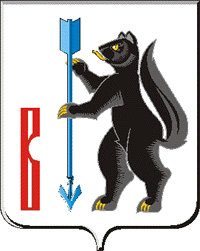  АДМИНИСТРАЦИЯ ГОРОДСКОГО ОКРУГА ВЕРХОТУРСКИЙП О С Т А Н О В Л Е Н И Еот 24.09.2019г. № 773г. ВерхотурьеОб утверждении муниципальной программы городского округа Верхотурский «Содействие развитию малого и среднего предпринимательства до 2025 года»В соответствии с Федеральным законом от 6 октября 2003 года № 131-ФЗ «Об общих принципах организации местного самоуправления в Российской Федерации», Федеральным законом от 24 июля 2007 года № 209-ФЗ «О развитии малого и среднего предпринимательства в Российской Федерации», Законом Свердловской области от 04 февраля 2008 года № 10-ОЗ «О развитии малого и среднего предпринимательства в Свердловской области», на основании постановления Администрации городского округа Верхотурский от 06.05.2019г. № 373 «Об утверждении Порядка формирования и реализации муниципальных программ городского округа Верхотурский», в целях устойчивого развития малого и среднего предпринимательства в городском округе Верхотурский, руководствуясь Уставом городского округа Верхотурский, ПОСТАНОВЛЯЮ:1. Утвердить муниципальную программу городского округа Верхотурский «Содействие развитию малого и среднего предпринимательства до 2025 года» (прилагается).2. Постановление Администрации городского округа Верхотурский от 01.11.2013г. № 959 «Об утверждении муниципальной программы городского округа Верхотурский «Содействие развитию малого и среднего предпринимательства и сельскохозяйственных товаропроизводителей в городском округе Верхотурский до 2021 года» признать утратившим силу с 01.01.2020г.3. Опубликовать настоящее постановление в информационном бюллетене «Верхотурская неделя» и разместить на официальном сайте городского округа Верхотурский.4. Контроль исполнения настоящего постановления оставляю за собой.Глава городского округа Верхотурский						А.Г. Лиханов